РЕШЕНИЕО принятии решения о внесении изменений в Решение Городской Думы Петропавловск-Камчатского городского округа от 05.07.2016 № 448-нд «О порядке установки памятников, мемориальных и памятных досок, мемориальных плит и иных памятных знаков на территории Петропавловск-Камчатского городского округа»Рассмотрев проект решения о внесении изменений в Решение Городской Думы Петропавловск-Камчатского городского округа от 05.07.2016 № 448-нд         «О порядке установки памятников, мемориальных и памятных досок, мемориальных плит и иных памятных знаков на территории Петропавловск-Камчатского городского округа», внесенный исполняющей полномочия Главы Петропавловск-Камчатского городского округа Ивановой Ю.Н., в соответствии со статьей 28 Устава Петропавловск-Камчатского городского округа, Городская Дума Петропавловск-Камчатского городского округа РЕШИЛА:1. Принять Решение о внесении изменений в Решение Городской Думы Петропавловск-Камчатского городского округа от 05.07.2016 № 448-нд «О порядке установки памятников, мемориальных и памятных досок, мемориальных плит и иных памятных знаков на территории Петропавловск-Камчатского городского округа».2. Направить принятое Решение исполняющей полномочия Главы Петропавловск-Камчатского городского округа для подписания и обнародования.РЕШЕНИЕот 29.08.2017 № 595-ндО внесении изменений в Решение Городской Думы Петропавловск-Камчатского городского округа от 05.07.2016 № 448-нд«О порядке установки памятников, мемориальных и памятных досок, мемориальных плит и иных памятных знаков на территории Петропавловск-Камчатского городского округа»Принято Городской Думой Петропавловск-Камчатского городского округа(решение от 23.08.2017 № 1354-р)1. В части 1 статьи 1:1) абзац второй изложить в следующей редакции:«К иным памятным знакам относятся архитектурные сооружения, посвященные увековечению события или лица: скульптура, стела, обелиск, монумент.»;2) дополнить абзацем третьим следующего содержания:«Настоящее Решение не распространяется на установку памятников, мемориальных и памятных досок, мемориальных плит и иных памятных знаков в целях совершения обрядовых действий по погребению тела (останков).».2. Статью 4 изложить в следующей редакции:«Статья 4. Финансирование работ по проектированию, изготовлению и установке памятников, памятных знаковФинансирование работ по проектированию, изготовлению и установке памятников, памятных знаков может осуществляться за счет:1) средств бюджета городского округа, бюджетов других уровней бюджетной системы Российской Федерации;2) средств внебюджетных источников;3) добровольных взносов, пожертвований, средств самообложения граждан.».3. Настоящее Решение вступает в силу после дня его официального опубликования и распространяется на отношения, возникшие с 23.08.2017. 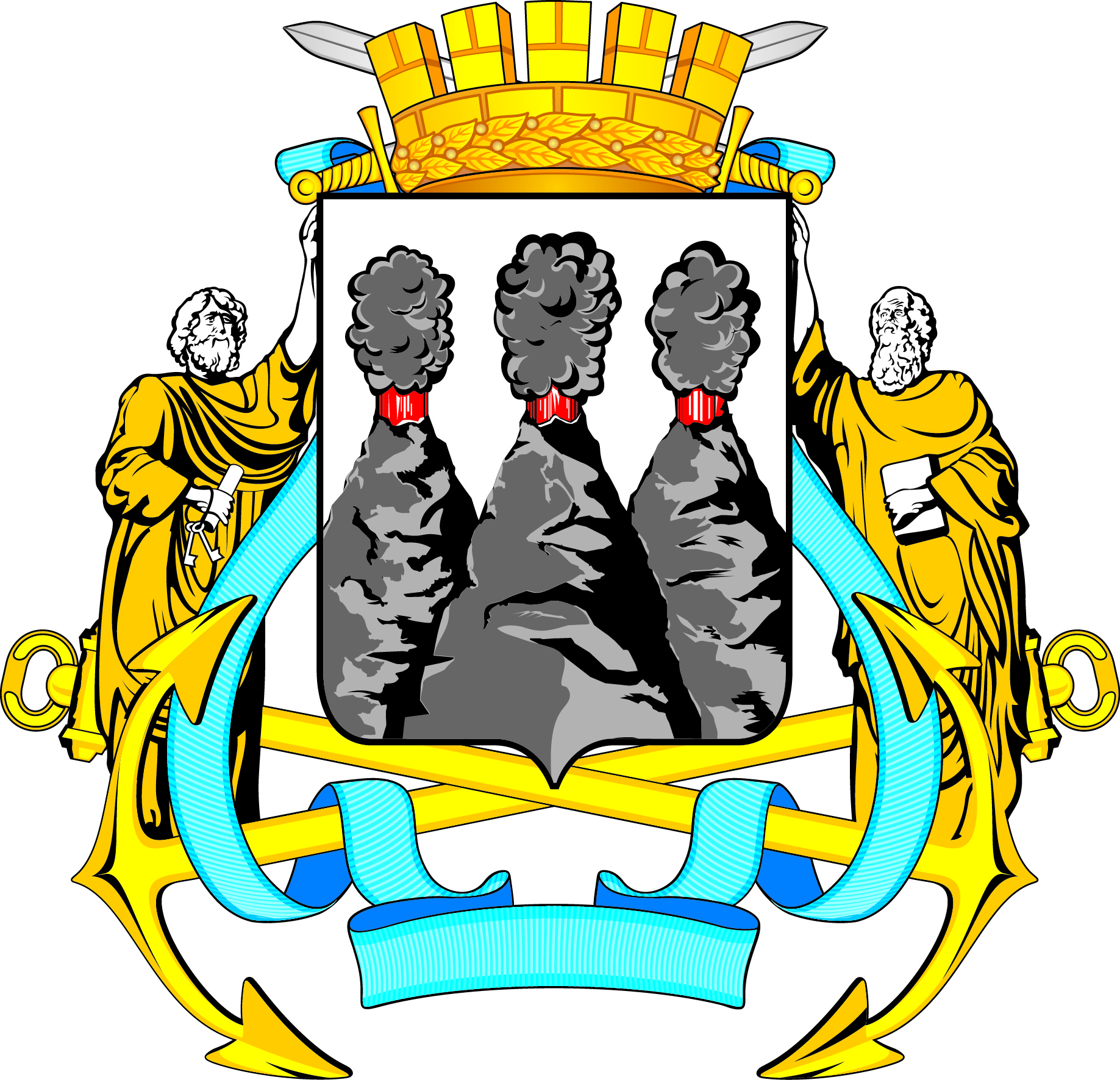 ГОРОДСКАЯ ДУМАПЕТРОПАВЛОВСК-КАМЧАТСКОГО ГОРОДСКОГО ОКРУГАот 23.08.2017 № 1354-р61-я сессияг.Петропавловск-КамчатскийПредседатель Городской Думы Петропавловск-Камчатского городского округа  С.И. Смирнов         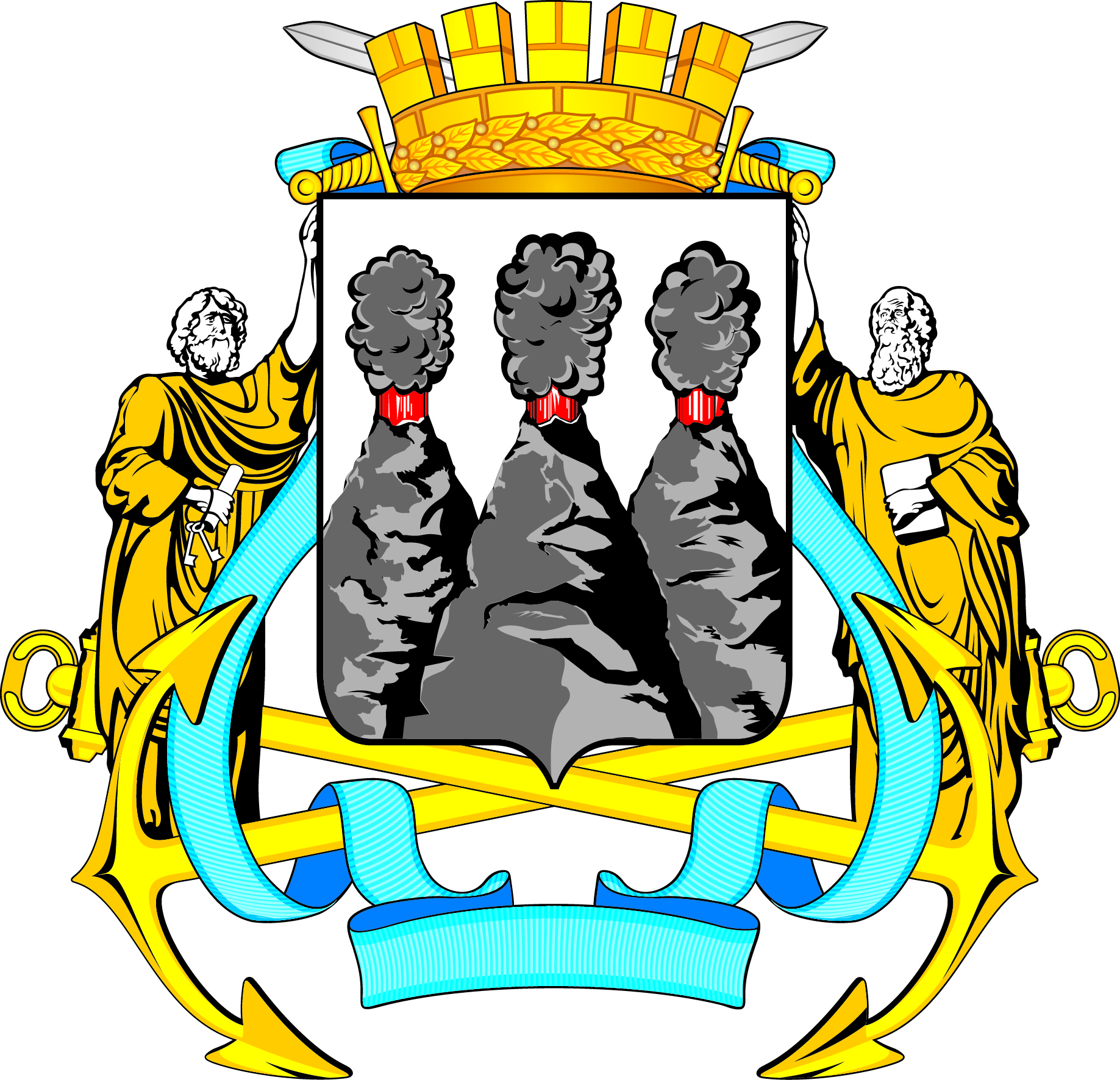 ГОРОДСКАЯ ДУМАПЕТРОПАВЛОВСК-КАМЧАТСКОГО ГОРОДСКОГО ОКРУГАИсполняющая полномочия ГлавыПетропавловск-Камчатскогогородского округаО.С. Чубкова